АБВеник - связка веток, прутьев, сухих длинных стеблей. Для подметания                                                               пола.Грабли - Сельскохозяйственное орудие - насаженная на длинную рукоять колодка с зубьями для сгребания сена, для рыхления земли. Можно сгребать граблями сено, сухие листья,разрыхлять грядку граблями.ДЕЖЗИгла - Швейная принадлежность заострённый металлический стержень с ушком для вдевания нити.Игла бывает машинная, швейная, штопальная, вышивальная, сапожная.хирургическая. Хранить иглы нужно в игольнике.Кисть - Укреплённый в рукоятке пучок ровных щетинок, волосков для нанесения на поверхность краски, клея, лака. Бывают кисти для акварели, для масла, малярная. Лопата - Ручное орудие для копания, сгребания, с рукояткой и широким плоским отточенным концом.  Лопаты бывают железными и деревянными .Молоток - Инструмент для забивания, ударов. Металлический или деревянный брусок, насаженный на рукоятку.Молоток столярный, сапожный Ножницы - Режущий инструмент из двух раздвигающихся лезвий с кольцеобразными ручками. Портновские, садовые, маникюрные, медицинские ,овечьи  (для стрижки овец), машинные (машина для резки металла). Отвертка -Инструмент для ввинчивания и вывинчивания винтов, шурупов.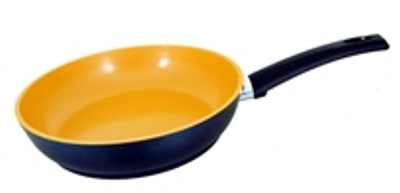 Пила - Стальная зубчатая пластина (или машина, станок с такой пластиной) для разрезания дерева, металла, камня и других материалов. Ручная пила (инструмент в виде такой пластины с рукояткой, рукоятками). РСковорода - с загнутыми краями, круглая металлическая посуда для жаренья.ТУФХЦЧШЩЭЮЯ